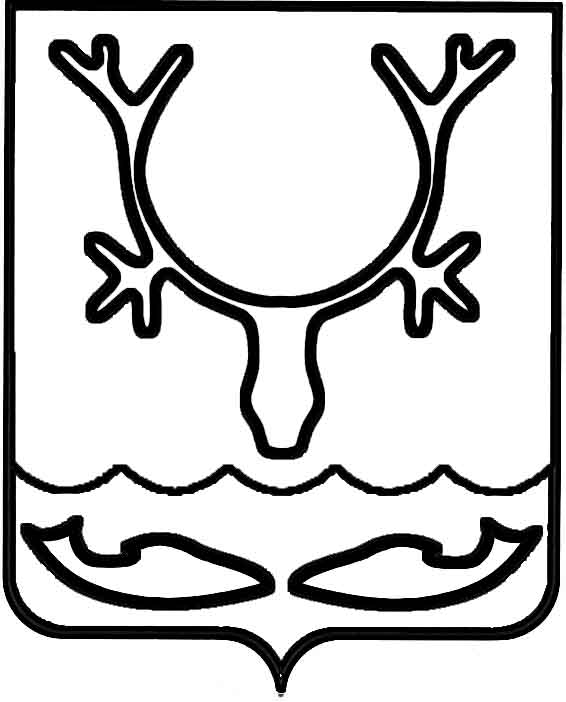 Администрация МО "Городской округ "Город Нарьян-Мар"ПОСТАНОВЛЕНИЕот “____” __________________ № ____________		г. Нарьян-МарВ соответствии с Федеральным законом от 13.03.2006 № 38-ФЗ "О рекламе", Федеральным законом от 06.10.2003 № 131-ФЗ "Об общих принципах организации местного самоуправления в Российской Федерации", постановлением Администрации НАО от 30.12.2013 № 511-п "Об установлении предельного срока заключения договоров на установку и эксплуатацию рекламных конструкций и утверждении Порядка предварительного согласования схем размещения рекламных конструкций                и вносимых в них изменений", Уставом МО "Городской округ "Город Нарьян-Мар" Администрация муниципального образования "Городской округ "Город Нарьян-Мар"П О С Т А Н О В Л Я Е Т:1.	Внести изменения в Схему размещения рекламных конструкций                           на территории муниципального образования "Городской округ "Город Нарьян-Мар" (изменения согласованы распоряжением Департамента по взаимодействию 
с органами местного самоуправления и внешним связям Ненецкого автономного округа от 25.12.2018 № 179 "О предварительном согласовании изменений в схему размещения рекламных конструкций на территории муниципального образования "Городской округ "Город Нарьян-Мар"):1.1.	Раздел V "Адресный перечень мест размещения рекламных конструкций на территории муниципального образования "Городской округ "Город Нарьян-Мар" на земельных участках независимо от форм собственности, а также зданиях или ином недвижимом имуществе, находящемся в государственной или муниципальной собственности" дополнить строкой следующего содержания:"".1.2.	В секторе G3 на общей схеме раздела VI "Схема размещения рекламных конструкций на территории МО "Городской округ "Город Нарьян-Мар" разместить соответствующую пиктограмму с обозначением рекламной конструкции: отдельно стоящий рекламный щит; призматрон; светодиодный экран (видеоэкран).1.3.	Добавить в укрупненную схему сектора G3 (Лист 3) обозначение места размещения рекламной конструкции с порядковым номером в адресном перечне рекламных конструкций 56 (Приложение). 2.	Настоящее постановление вступает в силу со дня его официального опубликования. Приложение к постановлению Администрации МО"Городской округ "Город Нарьян-Мар" от 21.01.2019 № 63Изменения в укрупненную схему сектора G3 (Лист 3)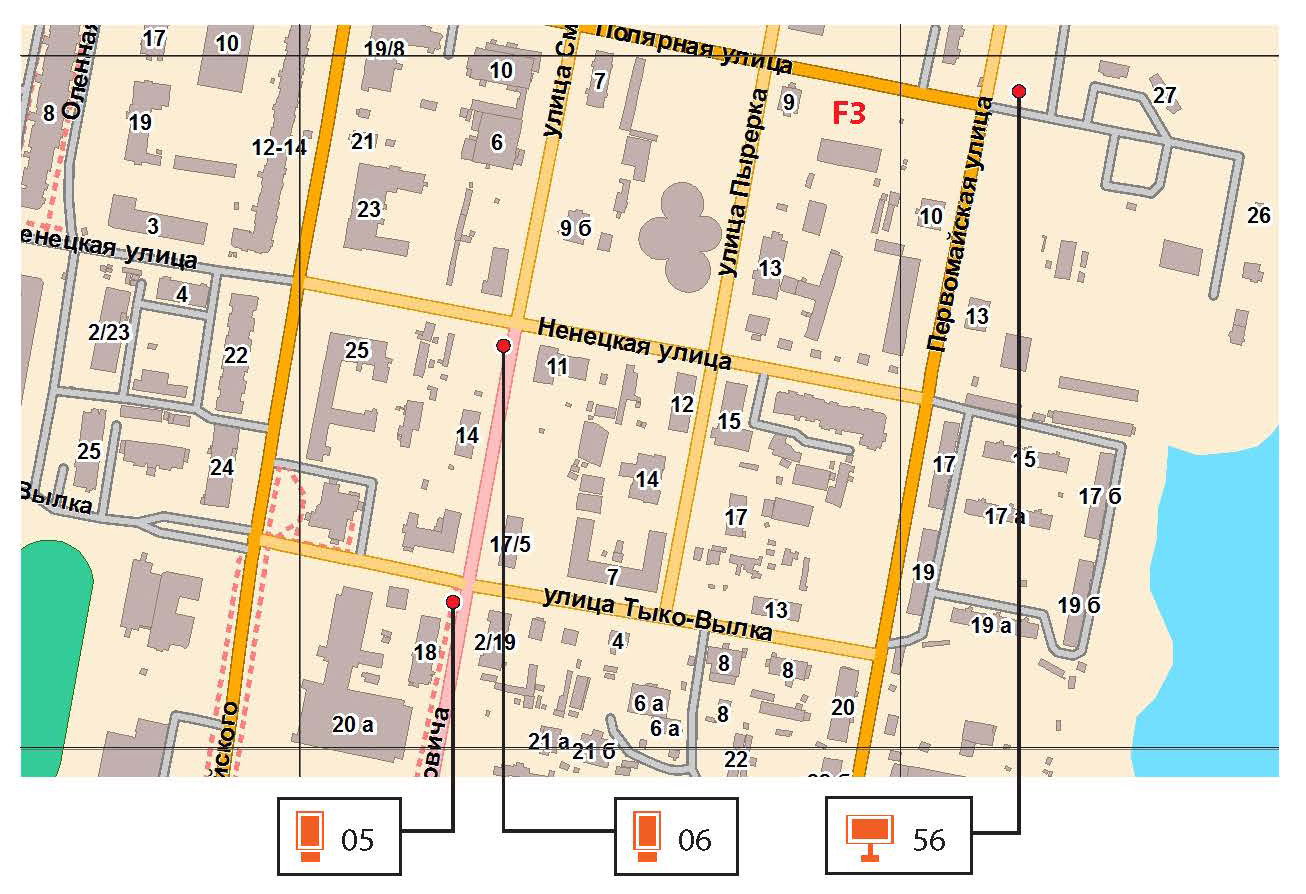 2101.201963О внесении изменений в Схему размещения рекламных конструкций на территории муниципального образования "Городской округ "Город Нарьян-Мар" 56G33Отдельно стоящий рекламный щит; призматрон; светодиодный экран (видеоэкран)Перекресток улиц Первомайская и Полярная, кадастровый номер 83:00:050016:218 х 118 х 2Земельный участок, государственная собственность на который не разграниченаГлава МО "Городской округ "Город Нарьян-Мар" О.О.Белак